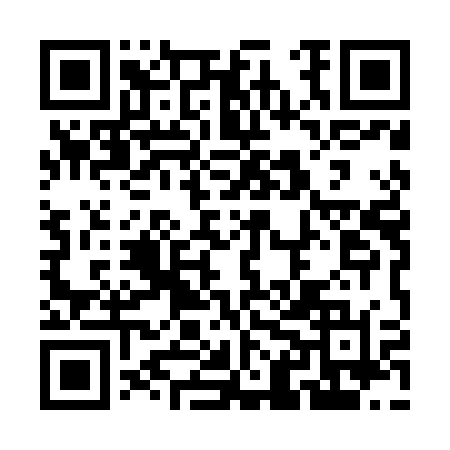 Prayer times for Wyryki-Adampol, PolandWed 1 May 2024 - Fri 31 May 2024High Latitude Method: Angle Based RulePrayer Calculation Method: Muslim World LeagueAsar Calculation Method: HanafiPrayer times provided by https://www.salahtimes.comDateDayFajrSunriseDhuhrAsrMaghribIsha1Wed2:274:5712:235:317:5010:092Thu2:244:5512:235:327:5210:133Fri2:204:5412:235:337:5410:164Sat2:164:5212:235:347:5510:195Sun2:124:5012:235:357:5710:226Mon2:094:4812:235:367:5810:267Tue2:094:4712:235:378:0010:298Wed2:084:4512:235:388:0210:309Thu2:074:4312:235:388:0310:3110Fri2:064:4112:235:398:0510:3111Sat2:064:4012:235:408:0610:3212Sun2:054:3812:235:418:0810:3313Mon2:054:3712:235:428:0910:3314Tue2:044:3512:235:438:1110:3415Wed2:034:3412:235:448:1210:3416Thu2:034:3212:235:458:1410:3517Fri2:024:3112:235:468:1510:3618Sat2:024:2912:235:478:1710:3619Sun2:014:2812:235:478:1810:3720Mon2:014:2712:235:488:2010:3821Tue2:004:2612:235:498:2110:3822Wed2:004:2412:235:508:2310:3923Thu1:594:2312:235:518:2410:4024Fri1:594:2212:235:518:2510:4025Sat1:594:2112:235:528:2610:4126Sun1:584:2012:235:538:2810:4127Mon1:584:1912:245:548:2910:4228Tue1:574:1812:245:548:3010:4329Wed1:574:1712:245:558:3110:4330Thu1:574:1612:245:568:3310:4431Fri1:574:1512:245:568:3410:44